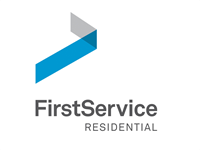 SILVER OAKS HOMEOWNERS’ ASSOCIATIONMANAGEMENT VARIANCE REPORTMARCH 2021Submitted by:Peggy SporeDirect #:  210-582-6000CategoryVariance ExplanationOTHER INCOMEIncome – Plan Review (410880) for the month of March, we had projected the Monthly Budget to be $0 and the Actual Income that came in was $500 for the month.  Our Annual Total Projected Budget is $2,000 and we are presently at a negative variance income of $1,200 for the year.Income – Legal/Lien Fees (411200) for the month of March, we had projected the Monthly Budget to be $0 and the Actual Income came in was $3,269.47 for a positive variance of $7,156.27 for the year.  We are at a positive variance of $156.27 as we had projected for YTD Variance.Income – Returned Ck Fees (411400) for the month of March, we had projected the Monthly Budget to be $0 and the Actual Income came in was $50 for a Total YTD positive Variance of $250.ADMINISTRATIVEOffice Supplies (660601) for the month of March, we had projected the Monthly Budget to be $200 and our Actual Monthly Expense was $33.79 for a positive variance of $166.21.  We used less office supplies than what was budgeted for the month.Postage (660602) for the month of March, we had projected the Monthly Budget to be $450 and our Actual Monthly Expense was $128.15 for a positive variance savings of $321.85. Printing (660603) for the month of March, we had projected the Monthly Budget to be $200 and our Actual Monthly Expense was $50.27 for a positive savings of $149.73.  We are still over our YTD Budget of $106.83.Legal Fees (660661) for the month of March, we had projected the Monthly Budget to be $2,500 and the Actual Monthly expense was $5,913.49 for a negative variance of $3,413.49.  Our YTD Actual is $6,501.89 and our YTD Budget is at $7,500.ACC Processing Fees (660616) for the month of March, we had projected the Monthly Budget to be $200 and the Actual Monthly expense was $350 for a negative variance of $150 for the month.  There are a lot of improvements coming in from Homeowners.Collection Fees (660618) for the month of March, we had projected the Monthly Budget to be $500 and the Actual Monthly expense came in at $880 for a negative variance of $380 for the month.  Our YTD Actual is at $490 and our YTD Budget is at $500 for a YTD Variance of $10.RECREATIONAL AREA EXPENSESPlay Ground – Repairs (660913) for the month of March, we had projected the Monthly Budget to be $0 and the Actual Monthly Expense was $845.85.  We have budgeted $1,153 for the year.Rec Area – Janitorial (690944) for the month of March, we had projected the Monthly Budget to be $300 and the Actual Monthly Expense was $645.18 for a negative variance of $345.18.  Our YTD Actual is $1,108.14 and our YTD Budget is $900 which makes our YTD Variance to be a negative variance of $208.14.  We are paying more for our services.  We need to discuss this with the Vendor.UTILITIESWater (661403) for the month of March, we had projected the Monthly Budget to be $500 and the Actual Monthly expense was $176.23 for a positive variance of $323.77.  Our YTD Actual is 758.44 and our YTD Budget is $1,500 so we are at a YTD positive variance of $741.56.GROUND MAINTENANCEIrrigation System (662406) for the month of March, we had projected the Monthly Budget to be $600 and the Actual Monthly expense was $214.52 for a positive variance of $385.48.Drainage Easements (662410) for the month of March, we had projected the Monthly Budget to be $5000 and the Actual Monthly expense was $0 for a positive variance of $5,000.  Our YTD Actual expense is at $0 and our YTD Budget is at $10,000.